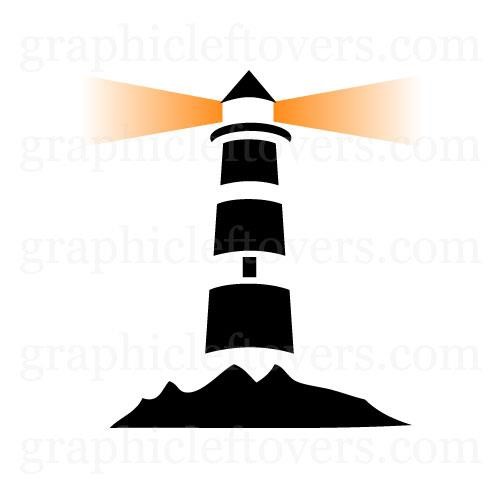 Resort Village of Alice Beach Respectful of our environment, our neighbours and our community. 	Newsletter Date: July 2017 	 	Mayor:     	Ronald Ziegler 	 	 	 	 	 	Deputy Mayor:     Terry Gilroy 	 	 	 	 	 	Councillor: 	Grant Clarke As everyone begins to enjoy their summer resort locations it is time for our midsummer newsletter, and in particular to correct a lot of rumours circulating in our community.WEBSITE- By now we hope that everyone has visited the website to view minutes, bylaws, news, etc. This website contains valuable information and is our venue to provide this information to our residents, such as minutes, bylaws, notices and upcoming events. It is your way of staying informed and if you don’t take the time to visit the site you can not complain about not being informed.BOAT LAUNCH- As you are all aware, the boat launch has been repaired, and will still undergo some final tweaking, but we were really pressed for time to get it a least useable. It was an unfinished budgeted project from 2016 and we had to redo pricing and suppliers so it was a bit of a set back in that regard. I also want to put to rest rumours which have been addressed in social media and campfire gossip about the current use of RVAB boat launch. The Robertson Campground owners did approach our council last fall to discuss the boat launch use. Their intention was to build their own boat launch, but with the low water level and very narrow access to the arm, it was not a project they could undertake without government approval to dredge the access to the arm. They requested use of our launch while the planning for their own launch continues. In lieu of the accommodation they offered to contribute to the repair of the RVAB boat launch. That  contribution was in the amount of $6,750., a figure we did not have to include in our mill rate for this year.  In the meantime, the demand for lots at the campground exceeded expectations and the 2nd phase of development was started this spring instead of the 2 year window that the Robertson Campground expected and the result was that the use of our launch increased significantly. We recognize that and will be working toward a temporary solution for this year, but that will not include going back on our word as a council and locking anyone out.    And before we blame out traffic situation on the campground alone, let’s not forget that our friends and the local farm communities and the towns of Dilke, Holdfast, Bethune and Chamberlain, also make use of our boat launch.                   COMPOST PILE- The dumping area for leaves, grass, and clippings etc., has been relocated.  Please cooperate and save our maintenance staff additional clean-up hours by dumping your leaves and grass immediately beside the pile and not just at the edge of the cultivated area. Also a reminder, the burn pit is for trees and burnable wood only. It has, on occasion, been used to dump prohibited items, such as plastics, metal, and other non-burnable items. Continued disregard for this will result in the pit being locked up and only available while being supervised.GARBAGE DISPOSAL CONTAINERS- The garbage disposal contract has been changed to Loraas.  We will get charged for only containers that need dumping so please try to place your garbage in containers that are already in use.  This will eliminate unnecessary cost during off peak times of the year.  Tires, Bar B Q’s, fridges cannot be placed in these containers. This has already happened this year.   Continued abuse will result in the containers being locked and only opened for specific time periods. BYLAW ENFORCEMENT-   A Bylaw Enforcement Officer has been hired and will begin inspections the week of July 17.  Over the years some residents have taken liberties with some of our bylaws which were put in place to keep our Resort Village a quiet, clean and neat community.  Many visitors have commented on how nice our village is, but some continue to ignore our bylaws. Therefore we are giving advance notice that this council will be aggressive in citing non-compliance for bylaw infractions, such as excessive dog barking, abandoned and/or unlicensed vehicles, non-compliant buildings and trailers, including more than one living accommodation on a lot, unkept and unsightly yards. The bylaws are on the website. If you have any questions about whether you may be in violation of any bylaws, please contact any member of council or our administrator.And lastly, I want to express my disappointment at residents spreading rumours in our community about items that are not fact, and taking to social media to air their complaints. As a council we have encouraged residents to talk to us at any reasonable time about their concerns and attend our council meetings. I, for one, have had only two or three individuals communicate their concerns and all communications were on a positive note with positive suggestions for improvement. The Resort Village of Alice Beach that you enjoy today was built on a base of volunteerism, open communication, and ,of course, taxes. Without the volunteer help and financial donations, we would not have what we have today.   Working together for all to enjoy!RVAB Council 	Resort Village of Alice Beach, Box 70, Dilke, SK   S0G 1C0      	Email:  rvalicebeach@gmail.com     Phone: 306-519-3939 Page 2 of 2 